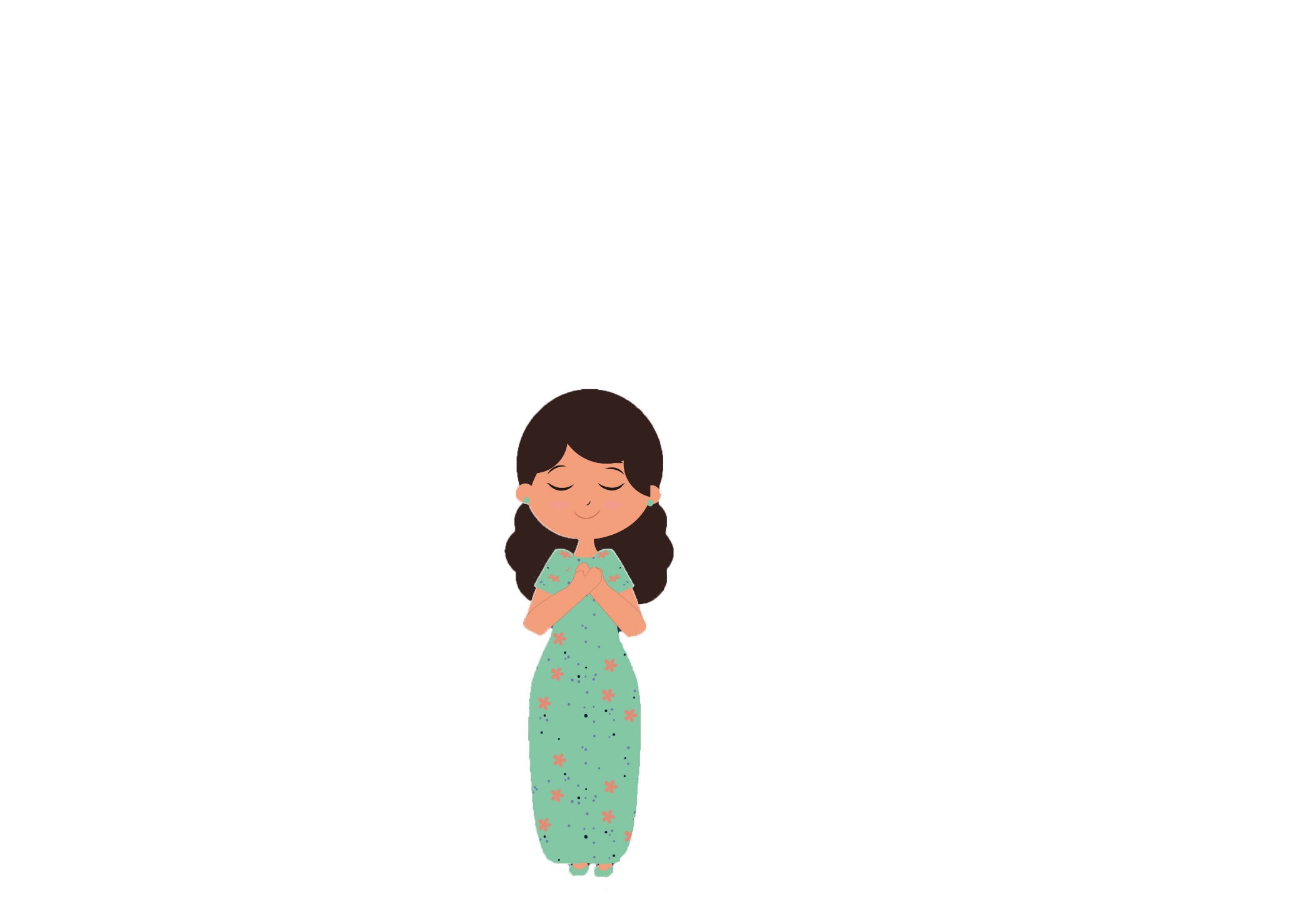 القسم 1: نظرة عامة على المشروعالسوق:المنافسة:القسم 2: خطة المبيعات والتسويقالقسم 3: خطة التشغيلالقسم 4: خطة الموارد البشريةالسياسات والإجراءات:القسم 5: خطة التنفيذالقسم 6: الملخص التنفيذيالاسم القانوني: الاسم التجاري:عنوان العمل:رقم الهاتف:البريد الالكتروني:وصف العمل:وصف نشاط المنشأة وغرضها الرئيسيالعوامل الرئيسية الديموغرافية والاقتصادية والاجتماعية والثقافية المؤثرة على المشروع:الاحصاء السكاني ومستوى التعليم والجنس البشري عوامل مهمة في خطة العملالأشخاص الأساسيون:الموردين والموزعين والعملاءالأنظمة الحكومية التي قد تؤثر على المشروع:التغير في الرسوم الحكومية واجراءات التراخيص والاستقدامالقطاع السوقي:تحديد السوق المستهدف من خلال نشاط المشروع سواء كان قطاع صناعي أو تجزئة وغيرهاالمنتجات والخدمات:وصف كامل لجميع المنتجات التي يقدمها المشروع كالسلع المباعة او الخدمات المقدمةتقييم الأسعار والتوزيع:تسعير المنتجات حسب حالة السوق وتوزيع المنتج لكي يكون سهل الوصول إليه من المستهدفيناتجاهات السوق:السوق عادة تنمو فيه قطاعات وقطاعات تواجه ركود ومن خلالها يكون النشاط المستهدف هو الذي في مرحلة نموعوامل المخاطر:اهم المخاطر التغير في الاجراءات والرسوم الحكوميةالمنافسون ونوع المنافسة:معرفة وضع المنافسين في السوق ومدى منافستهم في المنتجات المقدمة او الخدمات نقاط الضعف والقوة للمنافسين:كل نشاط تجاري له نقاط قوة وضعف ويجب أن تدرس منافسك بشكل جيد لتركز على نقاط ضعفه وقوته لتتمكن من السيطرة على حصة أكبر في السوقالميزة التنافسية:ما يميز المنتج والخدمة التي تقدمها عن منافسيكالموزعين:الموزعين:الموزعين:الموزعين:م.الاسم/ العنوانالشروطالمنتجات/ الخدمات1اسم المنشاة والسجل التجاري وعنوانهاتسليم البضاعة والخصم المسموحأسماء المنتجات التي سيقوم بتوزيعها234معلومات إضافية:معلومات إضافية:معلومات إضافية:معلومات إضافية:الموردين:الموردين:الموردين:الموردين:م.الاسم/ العنوانالشروطالمنتجات/ الخدمات1اسم المنشاة والسجل التجاري وعنوانهاتسليم البضاعة والخصم المسموحأسماء المنتجات التي سيقوم بتوريدها234معلومات إضافية:معلومات إضافية:معلومات إضافية:معلومات إضافية:الإعلانات والعروض الترويجية:استخدام الوسائل الحديثة في الاعلانات حيث أن الاعلان في الصحف اليومية يعتبر من أضعف الطرق وتعتبر طريقة تقليدية والاعلانات الجيدة أصبحت من خلال وسائل التواصل الاجتماعي و/ أو الاذاعات المسموعة.العروض الترويجية تحددها الاستراتيجية حيث عادة العروض تكون في موسم يكون الطلب على المنتجات أقل والبعض الاخر تكون عروضه في نهاية كل ربع سنوي مالي حيث تضيف السيولة للقوائم المالية للمنشاة شيء من النمو أو التحسن.تحديد الأسعار والتوزيع:تحدد الاسعار طبقا لعرف السوق أولا ولكن القيمة المضافة في المنتج قد تجعل منه أغلى من المنتجات المشابهة وتوزيع المنتجات عادة هي نظرة تسويقية بحتة بناء على مستوى الشريحة المستهدفة.سياسة خدمة العملاء:العميل هو أحد مسوقي المنشأة بحيث إذا تم خدمته بشكل جيد سيكون مسوق مجاني لمنتجاتك، لذلك أهم سياسة في خدمة العملاء خدمات ما بعد البيع سواء في الصيانة أو أخذ وجهة نظر العميل وكأنه صاحب قرار في المنشأةالموقع:الموقع عادة يتم اختياره حسب نوع النشاط ويفضل أن يكون لدى رائد الاعمال معرفة هل شارع الموقع معرض مثلا للصيانة كأعمال الرصف أو حفر لخطوط هاتف وكهرباء.الحجم والمساحة:تعتمد على نوع النشاط ولكن عادة تحدد حتى يتم استغلال كل متر مربع بشكل جيد لان الايجار سيدفع على المتر المربع.المزايا والعيوب:كل منشاة يجب أن تعرف ان المواقع لها مميزات وعيوب وقد تكون بعض العيوب كفيلة بتأخر التوسع أو بعض المواقع المجاورة تمارس نشاط غير نشاطي مما يؤدي الى عزوف بعض العملاء عن الوصول له ، كمثال مقهى جيد وراقي وبجواره محلات سباكة وكهرباء.تفاصيل التأجير أو التمليك:عند الاستئجار تفاوض أولا على المهلة المسموحة لك حتى تقوم بإنشاء وتجهيز منشاتك أو متجرك دون دفع قيمة إيجاريه عن تلك الفترة وكل ما كنت تستطيع الحصول على مهلة أكبر يكون العائد عليك أفضل.المعدات والأثاث والتجهيزات (اللوازم):اختيار المعدات والاثاث يجب أن يكون ذا قيمة وجودة عالية حتى لا تكون تكاليف الصيانة عالية عليك وتكون مضمونة من المورد لعدد من السنوات، أي في حال التعطل عن العمل قد تستبدل بالنسبة للمعدات وأيضا الاثاث يكون مناسب لهوية المتجر أو المنشاةمصروفات مستقبلية / متطلبات التقنية:في خطة التشغيل يفترض أن تقوم بتوقع مصاريف مستقبلية للمنشاة في حدود 6 أشهر وبافتراض أنه في حال عدم الحصول على مبيعات كافيه في الشهور الاولى يكون المبلغ الاحتياطي كفيل بتشغيل المنشاة لمدة تصل الى 6 أشهر.المتطلبات التقنية تصل الى اختيار الانظمة المحاسبية والادارية التي تضيف للمنشاة وتجعل منها منشاة محترفة في نقل المدخلات الى مخرجات واضحة يستفيد منها صاحب أو اصحاب المنشاة.معلومات إضافية:الموظفين الرئيسيين:الموظفين الرئيسيين:الموظفين الرئيسيين:الموظفين الرئيسيين:م.الاسم أو المسمى الوظيفيالمهام الأساسيةالمؤهلات1234معلومات إضافية:معلومات إضافية:معلومات إضافية:معلومات إضافية:الساعات التشغيلية:عدد ساعات عمل المنشاة.عدد الساعات لكل عامل.أوقات الراحة.عدد الموظفين:تحديد عدد الموظفين حتى يتم بناء نموذج مالي بشكل جيد.برنامج الإجازات:مثلاً: كل موظف يستحق اجازة لمدة 30 يوم سنويا.تقييم الأداء:كل موظف بناء على ادائه ومهامه والمتطلب السنوي منه يتم تقييمه بشكل سنوي على الاقل حتى يحصل على زيادة سنوية و/أو ترقية سنوية.التدريب والتطوير:المنشآت الجيدة تقوم بالاستثمار في موظفيها من خلال تقديم دورات تدريب وتطوير حتى تعود عليهم بالفائدة للمنشاة وتجعل منهم قيم مضافة لتطوير العمل.المكافآت والحوافز:الحوافز هي الاداة المهمة في كل عمل تجاري حيث تجعل الموظفين ساعات أكثر للحصول على الحوافز وخصوصا في مجال المبيعات بحيث تكون السياسة كل منتج يتم بيعه تحصل على عمولة 1% شهريا تضاف الى المرتب الشهري وعادة هذه الحوافز تكون معفاة من الاستقطاع الحكومي "التأمينات الاجتماعية".م.النشاطآخر مهلة للتنفيذ 1234معلومات إضافية:معلومات إضافية:معلومات إضافية:معلومات إضافية:الأهداف / وصف المشروع:كل عمل تجاري له هدف وهو الربحية ولكن حتى تصل الى الربحية يجب أن تعمل على خطة ووضع أهداف تؤدي الى وصولك الى ربحك بطريقة سلسة تقوم من خلالها بتحديد مدى قربك أو بعدك من تحقيق هدفك السنوي من الربحية / وصف المشروع حيث تدرج فيه الاعمال التي سيقدمها المشروع والية الهوامش الربحية في المنشآت.تاريخ العمل / طبيعة التشغيل:تاريخ يحدد للعمل ومن خلاله يبدا تشغيل المشروع ومن ثم تحصيل الايرادات / وطبيعة التشغيل حيث تقوم كمنشاة بعمل الية للتشغيل من دخول العميل المتجر حتى استلام بضاعته.المنتجات والخدمات:وصف كامل للمنتجات والخدمات التي تقدمها في متجرك.تمويل المشروع:عادة يكون التمويل ذاتي للمنشآت الناشئة ومؤخرا أصبح هناك العديد من الصناديق الداعمة للمنشآت يمكن الاستفادة منها حسب طبيعة العمل وخطة التشغيل والتوسع المستقبلي.الإدارة / المستشارين:يجب أن يتفق الملاك أن يكون مدير الشركة شخص مؤهل يقوم بترجمة ما ذكر من خطط الى واقع ملموس / والحاجة للمستشارين تتضح بعد بدء تشغيل المشروع عادة.تقييم المخاطر والخطة الاحتياطية:في كل عمل تجاري توجد مخاطر ولذلك لا بد من خطة احتياطية لحماية المنشاة كسيولة تكفي لتشغيل المنشاة لمدة تصل الى 6 أشهر أو خطة تمويل من أحد الجهات الداعمة أو المقرضة.المستندات الداعمة:السجل التجاري.النظام الاساسي للمنشاة.قرار الشركاء.الهيكل التنظيمي. خطة العمل.الحسابات البنكية.